Eglise St Joseph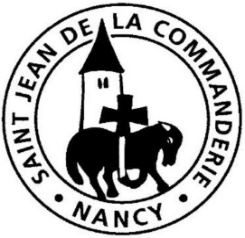 Vendredi 19 mars 2021Solennité de St JosephNe crains pasLa mission de St Joseph, près de Jésus et Marie, est exposée avec clarté dans la préface de la messe : Joseph est « l’homme juste », époux de la Vierge Marie, « le serviteur fidèle et prudent », gardien de la Sainte Famille. « Il veilla comme un père » sur Jésus.  Or, le que SS Seigneur a voulu St Joseph continue à remplir dans l’Eglise, qui est le corps du Christ, la tâche qu’il a assumée, en se consacrant « tout entier au service du Fils de Dieu ». De même que Marie, mère de Jésus, est la Mère de l’Eglise, de même  Joseph, gardien de Jésus, est le protecteur de l’Eglise.C’est pourquoi nous demandons que celle-ci, dont la tâche est de faire entrer tous les hommes dans la plénitude du mystère de l’Incarnation soit « toujours soutenue par la prière de St Joseph. »CHANT D’ENTREEDieu t’a choisi  W 68Dieu t’a choisi. Que Dieu soit béni !Fils de David, époux de Marie.Entre tes mains, le Christ enfantT’a remis sa vie.Homme d’espérance, à toi vient la PromesseSur l’heure accomplie quand tu reçois le Messie !Homme de silence, à toi vient la Parole,La voix inouïe du Verbe qui balbutie !Tu  te tiens dans l’ombre, à toi vient la lumièreDu fond de la nuit jusqu’à ton cœur ébloui 1ère Lecture : Sa 7, 4-5a. 12-14a. 1Comme fils de David, Joseph est destinataire de la promesse faite à David : il doit se porter garant de la Fidélité de Dieu.Psaume 88Dieu, fidèle à ta promesse, béni soit ton nom.L’amour du Seigneur, sans fin je le chante ;Ta fidélité, je l’annonce d’âge en âge.Je le dis : C’est un amour bâti pour toujours ;Ta fidélité est plus stable que les cieux.« Avec mon élu, j’ai fait une alliance,J’ai juré à David, mon serviteur :J’établirai ta dynastie pour toujours,Je te bâtis un trône pour la suite des âges.Il me dira : « Tu es mon Père,Mon Dieu, mon roc et mon salut ! Sans fin, je lui garderai mon amour,Mon alliance avec lui sra fidèle. »2ème Lecture : Ro 4, 13-16-18.22Comme Abraham, c’est par la foi que nous devenons héritiers de la promesse de recevoir le monde en héritage. Et non en vertu de la Loi.Evangile : Mt 1, 16.18-21. 24aGloire et louange à toi, Seigneur Jésus.	Heureux les habitants de ta maison, Seigneur :	Ils pourront te chanter encore !Gloire et louange à toi, Seigneur Jésus.Jacob engendra Joseph, l’époux de Marie, de laquelle fut engendré Jésus, que l’on appelle Christ.Or, voici comment fut engendré Jésus Christ : Marie, sa mère, avait été accordée en mariage à Joseph ; avant qu’ils aient habité ensemble, elle fut enceinte par l’action de l’Esprit Saint. Joseph, son époux, qui était un homme juste, et ne voulant pas la dénoncer publiquement, décida de la renvoyer en secret. Comme il avait formé ce projet, voici que l’Ange du Seigneur lui apparut en songe et lui dit : « Joseph, Fils de David, ne crains pas de prendre chez toi Marie, ton «épouse, puisque l’enfant qui est engendré en elle vient de l’Esprit Saint ; elle enfantera un fils et tu lui donneras le nom de Jésus (c’est-à-dire Le-Seigneur-sauve), car c’est lui qui sauvera son peuple de ses péchés. » Quand Joseph se réveilla, il fit ce que l’Ange du Seigneur lui avait prescrit.PRIERE DES FIDELESToi seul, Seigneur, peux qu’un homme soit juste, aussi nous te prions humblement. Tu as appelé nos pères dans la foi à marcher fidèlement en ta présence.Donne-nous de suivre leur exemple et d’être saints comme tu es saint. R/R/	Par ta justice, donne-nous la vie !Tu as choisi Joseph, un homme juste, pour qu’il soit un père pour ton Fils,Accorde-nous de servir nos frères qui sont le Corps du Christ. R/Tu as confié la terre aux hommes pour qu’ils la rendent habitable,Fais que nos travaux servent à la venue de ton Règne. R/Regarde le travail de nos mains, rends-le fructueux,Ne permets pas que tes enfants soient traités comme des esclaves. R/Dieu tout-puissant, à l’aube des temps nouveaux, tu as confié à Saint Joseph la garde des mystères du Salut ; accorde maintenant à ton Eglise, toujours soutenue par sa prière, de veiller sur leur achèvement. Par Jésus, le Christ, notre Seigneur. – Amen.COMMUNIONDieu nous a tous appelésNous sommes le corps du Christ ;chacun de nous est un membre de ce corps,chacun reçoit la grâce de l’Esprit pour le bien du corps entier (bis)1.	Dieu nous a tous appelés à tenir la même espérance,pour former un seul corps baptisé dans l’Esprit.Dieu nous a tous appelés à la même sainteté,pour former un seul corps baptisé dans l’Esprit.2.	Dieu nous a tous appelés des ténèbres à sa lumière,pour former un seul corps baptisé dans l’EspritDieu nous a tous appelés à l’amour et au pardon,pour former un seul corps baptisé dans l’Esprit5.	Dieu nous a tous appelés au salut par la renaissance, 				pour former un seul corps baptisé dans l’EspritDieu nous a tous appelés au salut par l’Esprit-Saint 				pour former un seul corps baptisé dans l’Esprit.ENVOIDieu t’a choisi. Que Dieu soit béni !Fils de David, époux de Marie.Entre tes mains, le Christ enfant t’a remis sa vie.Juste entre les justes, c’est toi vers qui la Face 					      de la vérité lève un regard nouveau-né !Homme doux et chaste, chez toi l’Amour demeure.La main dans ta main, il va se mettre en chemin !HYMNE1.Heureux l’homme au cœur pur		2.De nuit l’ange survient,A qui Dieu remet la nouvelle Eve.		Dissipant les ombres du silence ;Heureux le serviteur obscur			Joseph peut entrevoir de loinPour qui l’aurore se lève !			Sa part dans l’œuvre d’alliance.3.Jésus lui est confié				4.Heureux l’homme qui saitCet enfant qui dort en son épouse ;		Accueillir le Verbe de lumière ;Marie est le jardin fermé				Jésus, en regardant Joseph,Où Dieu éveille une source.			Verra l’image du Père.	